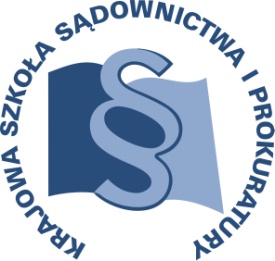 OSU-II.401.88.2017					Lublin, 30 marca 2017 r.C17/B/17	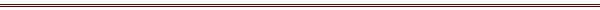 P R O G R A MSZKOLENIA DLA SĘDZIÓW ORZEKAJĄCYCH W WYDZIAŁACH CYWILNYCH, GOSPODARCZYCH, PRACY I UBEZPIECZEŃ SPOŁECZNYCH ORAZ RODZINNYCH I NIELETNICH TEMAT SZKOLENIA:„Uzasadnianie orzeczeń sądowych”DATA I MIEJSCE:6 – 8 września 2017 r.	Ośrodek Szkoleniowy w Dębem	05-140 Serock	tel. (22) 774-20-61, 774-21-51ORGANIZATOR:Krajowa Szkoła Sądownictwa i ProkuraturyOśrodek Szkolenia Ustawicznego i Współpracy Międzynarodowejul. Krakowskie Przedmieście 62, 20-076 Lublintel. 81 440 87 10OSOBY ODPOWIEDZIALNE ZE STRONY ORGANIZATORA:merytorycznie:					organizacyjnie:sędzia Paweł Zdanikowski			główny specjalista Monika Wolińskatel. 81 440 87 27 				tel. 81 458 37 49e-mail: p.zdanikowski@kssip.gov.pl		e-mail: m.wolinska@kssip.gov.plWYKŁADOWCY:Paweł Nowak 	doktor habilitowany nauk humanistycznych, prof. KUL, Kierownik Katedry Teorii i Zastosowań Tekstu Instytutu Dziennikarstwa i Komunikacji Społecznej KUL, wykładowca KSSiP. Autor i współautor szeregu publikacji, w tym: ,,Manipulacja w języku” (Wydawnictwo UMCS, Lublin 2004), ,,O sztuce publicznego występowania i komunikacji społecznej’’ (Wydawnictwo Wszechnicy Polskiej i EFS, Warszawa 2007), ceniony i doświadczony wykładowca oraz trener w zakresie teorii komunikacji masowej 
i interpersonalnej, komunikacji językowej w mass mediach, retoryki oraz pragmatyki językowej.Jacek Sadomskidoktor nauk prawnych, sędzia Sądu Apelacyjnego w Warszawie. Autor publikacji z zakresu prawa cywilnego i gospodarczego, w tym monografii dotyczących ochrony dóbr osobistych: „Naruszenie dóbr osobistych przez media. Analiza praktyki sądowej”, Warszawa 2003, „Konflikt zasad – ochrona dóbr osobistych a wolność prasy”. Warszawa 2008, a także współautor komentarzy: do Kodeksu rodzinnego i opiekuńczego (red. J. Wierciński, Warszawa 2014) oraz Konstytucji RP (red. M. Safjan, L. Bosek, Warszawa 2016). Wykładowca Krajowej Szkoły Sądownictwa i Prokuratury oraz Okręgowej Izby Radców Prawnych w Warszawie. Przez wiele lat przewodniczący sekcji Prawa Cywilnego, a następnie sekcji Prawa Ustrojowego 
i Postępowania Cywilnego w Instytucie Wymiaru Sprawiedliwości 
w Warszawie.Zajęcia prowadzone będą w formie seminarium i warsztatów PROGRAM SZCZEGÓŁOWYŚRODA		6 września 2017 r.12.15	odjazd autokaru z Warszawy (parking przy Pałacu Kultury 
i Nauki od strony Muzeum Techniki – tylko dla autokarów), autokar za przednią szybą będzie posiadał tabliczkę 
z napisem KSSiP/Dębe13.30	przyjazd i zakwaterowanie uczestników szkolenia14.00 – 15.00 	obiad 15.00 – 16.30	Budowa uzasadnienia – założenia modelowe na tle orzecznictwa:założenia modelowe co do struktury uzasadnienia 
i ich podstawa normatywna;budowa uzasadnienia jako element komunikacji;ustne motywy orzeczenia, uzasadnienie pisemne, uzasadnienie zdania odrębnego – analogie 
i odrębności w budowie;uzasadnienie skrócone – specyfika i sposób konstruowania;struktura uzasadnienia w orzecznictwie Sądu Najwyższego i sądów powszechnych.	Prowadzenie – Jacek Sadomski16.30 – 16.45 	przerwa 
16.45 – 18.15 	Budowa uzasadnienia – problemy praktyczne: sposób konstrukcji uzasadnienia i organizacja jego treści;budowa ustnych motywów rozstrzygnięcia;uzasadnienie pisemne a uzasadnienie „wygłoszone” 
i jego transkrypcja – odrębności 
w sposobie formułowania na tle wniosków 
z dotychczasowej praktyki;technika referowania dotychczasowego przebiegu postępowania;opis ustaleń faktycznych i sposobu ich dokonania;budowa części prawnej;uzasadnienia orzeczeń wpadkowych 
i rozstrzygnięcia o kosztach postępowania.Prowadzenie – Jacek Sadomski19.00  	kolacja CZWARTEK	7 września 2017 r.08.00 – 09.00       śniadanie 09.00 – 10.30	Zasoby języka polskiego (elementy języka, kod ograniczony i kod rozwinięty).	Prowadzenie – Paweł Nowak10.30 – 10.45 	przerwa 
10.45 – 12.15 	Poprawność językowa (najczęściej popełnianie błędy językowe w komunikacji prawniczej, najważniejsze normy i zasady językowe – składniowe, ortograficzne 
i interpunkcyjne).	Prowadzenie – Paweł Nowak12.15 – 13.15 	obiad 13.15 – 14.45  	Prosta polszczyzna/prosty język (zasady tworzenia komunikatów prawnych, przeciwdziałające wykluczeniu społecznemu odbiorców, upraszczanie komunikacji publicznej).	Prowadzenie – Paweł Nowak14.45 – 15.00 	przerwa15.00 – 16.30	Wykorzystanie komputerowych programów diagnostycznych i ćwiczenia z wykorzystania podsuwanych przez nie ocen i rozwiązań.	Prowadzenie – Paweł Nowak18.00    	kolacja PIĄTEK		8 września 2017 r.7.30 – 8.30 	śniadanie 8.30 – 10.00	Elementy poprawiające „skuteczność" dokumentów, uzasadnień i wyjaśnień (edycja i redakcja tekstów prawniczych, wykorzystanie środków retorycznych, właściwa budowa zdań, formy czasowników, dobre i złe słowa i konstrukcje).Prowadzenie – Paweł Nowak10.00 – 10.15 	przerwa 
10.15 – 11.45 	Wybór najskuteczniejszej wersji komunikatu – dynamizacja, konkretyzacja, ekonomizacja i spójność uzasadnienia, wygłaszanie uzasadnień ustnych.	Opracowanie wzorców różnego typu dokumentów, uzasadnień i wyjaśnień w oparciu o zapotrzebowanie uczestników.Prowadzenie – Paweł Nowak11.45 -12.45 	obiad12.45			odjazd uczestników do WarszawyProgram szkolenia dostępny jest na Platformie Szkoleniowej KSSiP pod adresem:http://szkolenia.kssip.gov.pl/login/ oraz na stronie internetowej KSSiP pod adresem: www.kssip.gov.plZaświadczenie potwierdzające udział w szkoleniu generowane jest za pośrednictwem Platformy Szkoleniowej KSSiP. Warunkiem uzyskania zaświadczenia jest obecność na szkoleniu oraz uzupełnienie znajdującej się na Platformie Szkoleniowej 
anonimowej ankiety ewaluacyjnej (znajdującej się pod programem szkolenia) 
dostępnej w okresie 30 dni po zakończeniu szkolenia.Po uzupełnieniu ankiety zaświadczenie można pobrać i wydrukować z zakładki 
„moje zaświadczenia”.